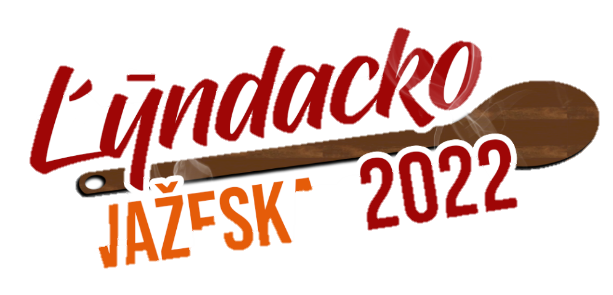 PRIHLÁŠKANázov tímuMeno hlavného zástupcu:KONTAKTTel.:								e-mail: 